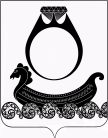 Администрация Чапаевского сельского поселенияКрасносельского муниципального района Костромской областиПОСТАНОВЛЕНИЕ  от   01 марта 2017 года                                                           №  12О создании общественного Совета по предупреждению правонарушений среди несовершеннолетних при администрации Чапаевского сельского поселения.          На основании Конституции Российской Федерации,  Федерального Закона от 19.05.1995 г. № 82-ФЗ «Об общественных объединениях», Федерального Закона от 06.10.2003 г. № 131-ФЗ «Об общих принципах местного самоуправления в Российской Федерации», Федерального Закона от 24.06.1999 № 120-ФЗ «Об основах системы профилактики безнадзорности и правонарушений несовершеннолетних»,ПОСТАНОВЛЯЮ:1.Утвердить Положение об общественном Совете по предупреждению правонарушений среди несовершеннолетних  при администрации Чапаевского сельского поселения.  Приложение.2.Создать общественный Совет по предупреждению правонарушений среди несовершеннолетних  при администрации Чапаевского сельского поселения  в составе в 12 человек:- Заиграева Н.Н. - ведущий специалист администрации сельского поселения, председатель;- Кутейникова М.В. – специалист по социальной работе, зам.председателя;- Кидяров В.С. – участковый инспектор;- Комлева О.А. – соц. педагог МОУ Григорковской школы/сад;- Кесслер Д.М. – соц. педагог МОУ Иконниковской СОШ;- Кидярова О.Е. – соц. педагог МОУ Чапаевской начальной школы/сад;- Ковган В.А. – заведующая ФАП д.Синцово;- Смирнова Н.Н. - заведующая ФАП д.Ченцы;- Исакова В.А. – медицинская сестра, кабинет врача общей практики п.им.Чапаева;- Шалина Н.В. - директор Дома культуры д.Ченцы;- Горбунова Е.Г. – директор Дома культуры д.Синцово;- Бакина Т.Г. – директор Дома культуры д.Ивановское».  3.Признать утратившим силу постановление главы администрации Чапаевского сельского поселения от 27.06.2006 года № 15 «О создании общественного Совета по предупреждению правонарушений среди несовершеннолетних  при администрации Чапаевского сельского поселения»   администрации Чапаевского сельского поселения.4.Постановление вступает в силу со дня его официального опубликования.Глава поселения                                                         Г.А.Смирнова                                                                                                   Приложение к постановлению  администрацииЧапаевского сельского поселения                                                                                                  от 01.03.2017 г. № 12Положение об общественном Советепо предупреждению правонарушений среди несовершеннолетнихпри администрации Чапаевского сельского поселения.1.Правовая основа.Правовую основу настоящего положения составляют Конституция Российской Федерации, Федеральный Закон от 24.06.1999 года № 120 - ФЗ «Об основах системы профилактики безнадзорности и правонарушений несовершеннолетних», Федеральный Закон от 6 октября 2003 года №131 - ФЗ «Об общих принципах организации местного самоуправления в Российской Федерации», Федеральный Закон от 19 мая 1995 года №82 - ФЗ «Об общественных объединениях», иные законодательные и нормативные акты Российской Федерации и Костромской области.2.Предмет регулирования и пределы действий положения.Настоящее положение определяет правовую основу, порядок создания и организации деятельности общественного Совета, права и обязанности его членов, формы взаимодействия с органами государственной власти и местного самоуправления в профилактике правонарушений со стороны несовершеннолетних.3.Принципы деятельности общественного Совета.Деятельность общественного совета основывается на следующих принципах:-законности;-гуманного обращения с несовершеннолетними;-индивидуального подхода к несовершеннолетним;-уважительного отношения к несовершеннолетнему, его родителям и иным законным представителям;-конфиденциальности информации о несовершеннолетнем, его родителях и иных законных представителях;-взаимодействия с родителями или иными законными представителями несовершеннолетнего по вопросам защиты его прав и законных интересов;-гласности.4.Порядок образования общественного Совета, состав.1.Общественных Совет по предупреждению правонарушений среди несовершеннолетних является общественным формированием, образуемый при администрациях городского и сельских поселений для оказания помощи органам и учреждениям системы профилактики в работе по предупреждению беспризорности, безнадзорности, правонарушений и антиобщественного поведения несовершеннолетних, обеспечения защиты их прав и законных интересов.2.Решение о создании общественного Совета и его персональном составе принимается и утверждается постановлением главы сельского поселения.3.В состав общественного Совета по предупреждению правонарушений среди несовершеннолетних могут входить руководители и должностные лица организаций, учреждений и предприятий, независимо от их форм собственности, работники образования, культуры и спорта, ветераны войн, труда, священнослужители, представители политических партий и объединений, сотрудники правоохранительных органов.4.Общественный Совет по предупреждению правонарушений среди несовершеннолетних в своей деятельности подотчетен главе администрации  сельского поселения, комиссии по делам несовершеннолетних и защите их прав муниципального образования, на территории которого он образован.5.Полномочия общественного совета.Члены общественного Совета осуществляют следующие полномочия:5.1.Организуют мероприятия по выявлению и устранению причин и условий, способствующих безнадзорности, беспризорности, правонарушениям и антиобщественному поведению несовершеннолетних;5.2.Выявляют, ведут учет и информируют органы и учреждения системы профилактики о несовершеннолетних и семьях, относящихся к категории «группы риска»;5.3.Участвуют в проведении индивидуально профилактической работы с неблагополучными семьями, лицами, злоупотребляющими спиртными напитками, наркотическими и токсическими веществами, а также состоящими в органах внутренних дел;5.4.Оказывают помощь несовершеннолетним, находящимся в социально-опасном положении в трудовом и бытовом устройстве, организации досуга;5.5.Организуют информационный обмен с органами местного самоуправления, учреждениями и ведомствами системы профилактики о работе с семьями и несовершеннолетними, находящимися в социально-опасном положении;5.6.Информируют компетентные органы о выявленных фактах жестокого обращения с детьми, нарушения прав и законных интересов несовершеннолетних;5.7.Участвуют в предупреждении детской безнадзорности и правонарушений среди несовершеннолетних;5.8.Осуществляют общественный контроль за соблюдением законодательства алкогольной и спиртосодержащей продукции;5.9.Оказывают содействие органам внутренних дел в укреплении общественного порядка и борьбе с правонарушениями;5.10.Участвуют в проведении рейдов на своей территории по выявлению детей, склонных к бродяжничеству, попрошайничеству и правонарушениям.6.Организация деятельности общественного Совета.6.1.Деятельностью общественного совета руководит председатель, назначаемый из состава общественного Совета при утверждении персонального состава постановлением главы  сельского поселения;6.2.Председатель общественного Совета:-ведет заседания;-распределяет обязанности между членами общественного Совета;-организует планирование текущей работы общественного Совета, составление межведомственных планов в сфере профилактики безнадзорности и правонарушений несовершеннолетних и защите их прав;-контролирует выполнение планов  и решений общественного Совета;-организует информационный обмен по вопросам компетенции общественного Совета с заинтересованными ведомствами и субъектами системы профилактики;-готовит отчет и отчитывается о результатах деятельности общественного Совета перед главой поселения и комиссией по делам несовершеннолетних и защите их прав муниципального образования;6.3.Заседания Общественного Совета проходят один раз в квартал (по возможности чаще).